Государственное бюджетное образовательное учреждениеЛуганской Народной Республики«Михайловская общеобразовательная школа» Единый урокПодготовилаклассный руководитель5 классаМиронова О.В.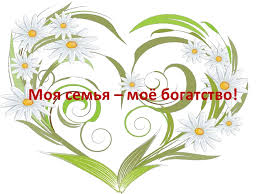 Тема. Моя семья
Цель: способствовать формированию представлений о жизненном идеале семьи; развивать мышление, речь, воображение.
Задачи: Воспитание духовных потребностей:любовь и уважение к окружающим;этические;познавательные;эстетические.Формирование умения соизмерять свои потребности с потребностями окружающих; отказываться от материальных благ, ради здоровья, комфорта родных людей.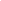 Помочь сформировать правильное отношение к семье, ее членам, их взаимоотношениям.Оборудование: компьютер, мультфильм «Пётр и Феврония», рисунки детей, цитаты из Библии о семьеХод урокаСемья – это сложно. Но счастливо жить одному невозможно!
Классный руководитель.   
Сегодня у нас с вами необычный  урок. Мы будем говорить о семье. Вы становитесь, год от года взрослее и придёт время, когда вы тоже будете создавать свою семью.  
Стихотворение «Семья».
Но как появилось слово «Семья»?
Когда-то о нём не слыхала земля.
Но Еве сказал перед свадьбой Адам:
«Сейчас я тебе семь вопросов задам:
- Кто деток родит, королева моя?
И Ева тихонько ответила: «Я»
- Кто их воспитает, богиня моя?
И Ева покорно ответила: «Я»
- Кто внуков понянчит, о радость моя?
И Ева всё также ответила: «Я»
- Кто пищу сготовит, погладит бельё?
Меня приласкает, украсит жильё?
«Я. Я», - вздыхая, ответила Ева, - «Я. Я».
Вот так появилась на свете «СЕМЬЯ»!
Семья – это родные друг другу люди, живущие вместе. Семья с первых минут нашего рождения находится рядом с каждым из нас. Если нам плохо, трудно, если с нами случилось несчастье – кто нас выслушает, поможет, успокоит, даст совет, защитит? Конечно же, родные нам люди: мамы, папы, бабушки, дедушки, братья, сестры – наша семья, самые близкие и дорогие нам люди, наша опора на всю жизнь.
Актуальные вопросы для обсуждения с детьми:
1.    Что для тебя означает понятие семья?
2.    Какая семья считается счастливой?
3.    Требует ли жизнь в семье большого творчества?
4.    Как понимать родных тебе людей и быть ими понятым?

Классный руководитель.Рождаясь, человек получает имя. Наши предки придавали имени особое значение. Считалось, что оно во многом определяет дальнейшую жизнь ребёнка, его успехи и неудачи, достоинства и пороки. Вот почему в старину имя давалось или по церковным книгам в честь святого, чей праздник отмечался в месяце рождения ребёнка, или в честь кого-либо из членов семьи. 
А сейчас, поднимите, пожалуйста, руки те, кого назвали в честь родственников.
                                                                                                                           (Рассказы учащихся)

Классный руководитель. Особое значение для каждой семьи имеют ее обычаи и традиции. Издавна в русских семьях укоренялись замечательные традиции, которые я предлагаю сейчас вспомнить:Собираться всей семьей в родительском доме в праздники, а также отмечать семейные праздники;Всем вместе петь и играть на музыкальных инструментах;Приглашать гостей и собирать застолье;Собирать и хранить семейные фотографии;Хранить вещи, принадлежавшие родственникам, как предметы старины и как память о родных и близких.Издревле на Руси существовала традиция: представители одной семьи занимались одним видом деятельности. Так рождались династии гончаров, военных, строителей, учителей и т.д.А теперь я предлагаю вам  рассказать о традициях своей семьи (дети рассказывают о семейных традициях)

Классный руководитель.Знаете ли вы, ребята, что раньше семьи были большие? В таких семьях все друг другу помогали, малыши старость уважали, а старики малых жалели. О такой большой семье есть у меня загадка. Попробуйте сосчитать, сколько в этой семье человек.
Задам сейчас задачу я
Послушай, вот моя семья:
Дедуля, бабушка и брат.
У нас порядок в доме, лад.
И чистота, а почему?
Две мамы есть у нас в дому,
Два папы, два сыночка,
Сестра, невестка, дочка,
А самый младший – я,
Какая же у нас семья? (Ответ: 6 человек – брат и сестра, их родители, бабушка и дедушка).

Благодаря этому стихотворению, мы с вами коснулись очень интересной темы родственных отношений. Каждый из нас, только родившись, оказывается в этом хитросплетении родственных отношений. У ребёнка может ещё не быть имени, но он уже чей-то сын или дочь, внук или внучка, брат или сестра, племянник или племянница и даже может оказаться кому-то уже дядей и тётей.
 Ученик.Не мало написано ласковых слов
О мамочках наших, родных и прекрасных.
Они, словно феи из сказочных снов,
Несут в нашу жизнь нескончаемый праздник.Они добротой и любовью своей
Способны развеять любые туманы.
Нет мамочек наших на свете милей.
Любимее нет никого моей мамы.Она для меня, словно лучик в ночи.
Когда она рядом, на сердце теплее.
Спасибо тебе, что смогла научить
Всему, что сама ты, родная, умеешьУченица.
Может он в футбол играть,Может книжку мне читать,Может суп мне разогреть,Может мультик посмотреть,Может поиграть он в шашки,Может даже вымыть чашки,Может рисовать машинки,Может собирать картинки,Может прокатить меняВместо быстрого коня.Может рыбу он ловить,Кран на кухне починить.Для меня всегда герой -Самый лучший ПАПА мой! 
Викторина «Кто живёт в моей семье?»
1. Кто такие бабушка и дедушка? (родители мамы или папы).
2. Как зовут сестру мамы или папы? (тётя)
3. А кто такой дядя? (брат мамы, папы или тёти)
4. Объясните, кто такие внук, внучка, племянник, племянница?
5. А есть ли среди учеников нашего класса дяди и тёти?
6. Может ли так быть, что дядя и племянница одновременно учиться в одном классе?
7. Свекровь и свёкор. Кто это? (родители мужа)
8. Тесть и тёща. Кто это? (родители жены)
9. Кто такие шурин и свояченица? (брат жены и сестра жены)
10. А как называют брата мужа и сестру мужа? (деверь и золовка)
11. Кто такие свояки? (мужья сестёр)
12. Кто такие невестки? (жёны братьев)
13. Кого называют зятем?(мужа дочки, сестры или золовки)
14. К вам пришли невестка и сноха. Кто это? (это одно и тоже лицо, поскольку женщина может быть снохой только для свёкра, остальной родне она невестка)

Классный руководитель: Крепкая, дружная семья всегда была идеалом для каждого поколения. Сколько пословиц народ сложил о семье. 
Ребята, как вы думаете,  что означают следующие пословицы:
(Классный руководитель зачитывает пословицы, а дети объясняют услышанное)
1.    Семья – печка: как холодно, все к ней собираются.
2.    В семье любовь да совет, так и нужды нет.
3.    В семью, где лад, счастье дорогу не забывает.
4.    Вся семья вместе, так и душа на месте.
5.    Дерево держится корнями, а человек семьёй.
6.    Намёки да попрёки - семейные пороки.
7.    Семья сильна, когда над ней крыша одна.
8.    В семье согласно, так идёт дело прекрасно.
9.    В хорошей семье хорошие дети растут.
10.    На что клад, коли в семье лад.
11.    Не прячь свои неудачи от родителей.
12.    Согласье в семье - богатство.
13.    В гостях хорошо, а дома лучше.
14.    В дружной семье и в холод тепло.
15.    В семье разлад, так и дому не рад.
16.    Дом согревает не печь, а любовь и согласие.
17.    Когда семья вместе так и душа на месте.
Просмотр мультфильма «Пётр и Феврония»Классный руководитель.Дети, чему нас учит этот мультфильм? (высказывания детей)Каждыё человек должен соблюдать “Заповеди семейной жизни”Свято храни честь своей семьи.Люби свою семью и делай ее лучше.Будь внимательным и чутким, всегда готовым прийти на помощь членам своей семьи.Проявляй заботу и участие к близким и дальним родственникам.Подари родителям радость.Умей найти и выполнить дело на пользу и радость членам своей семьи.Доброе дело – дороже богатства.Жизнь – это дорога, полная испытаний, будь готов с честью пройти их
Конкурс рисунков «Моя семья»Заключительное слово классного руководителя.Семья – это счастье, а счастье стекло,Стеклянному счастью разбиться легко.Как хрупкую вазу и нежный букетСемью берегите, живите без бед.Добро, теплоту и уют сохраняйте,Надежду, любовь никогда не теряйте.Для счастья семейного  - надо трудиться,И в доме тепло очага сохранится.Желаю всем вам счастья, здоровья, согласия в семьях! Надеюсь, что в нашей школьной семье тоже всегда будут царить искренность и взаимопонимание, а в большой всенародный семье - мир!